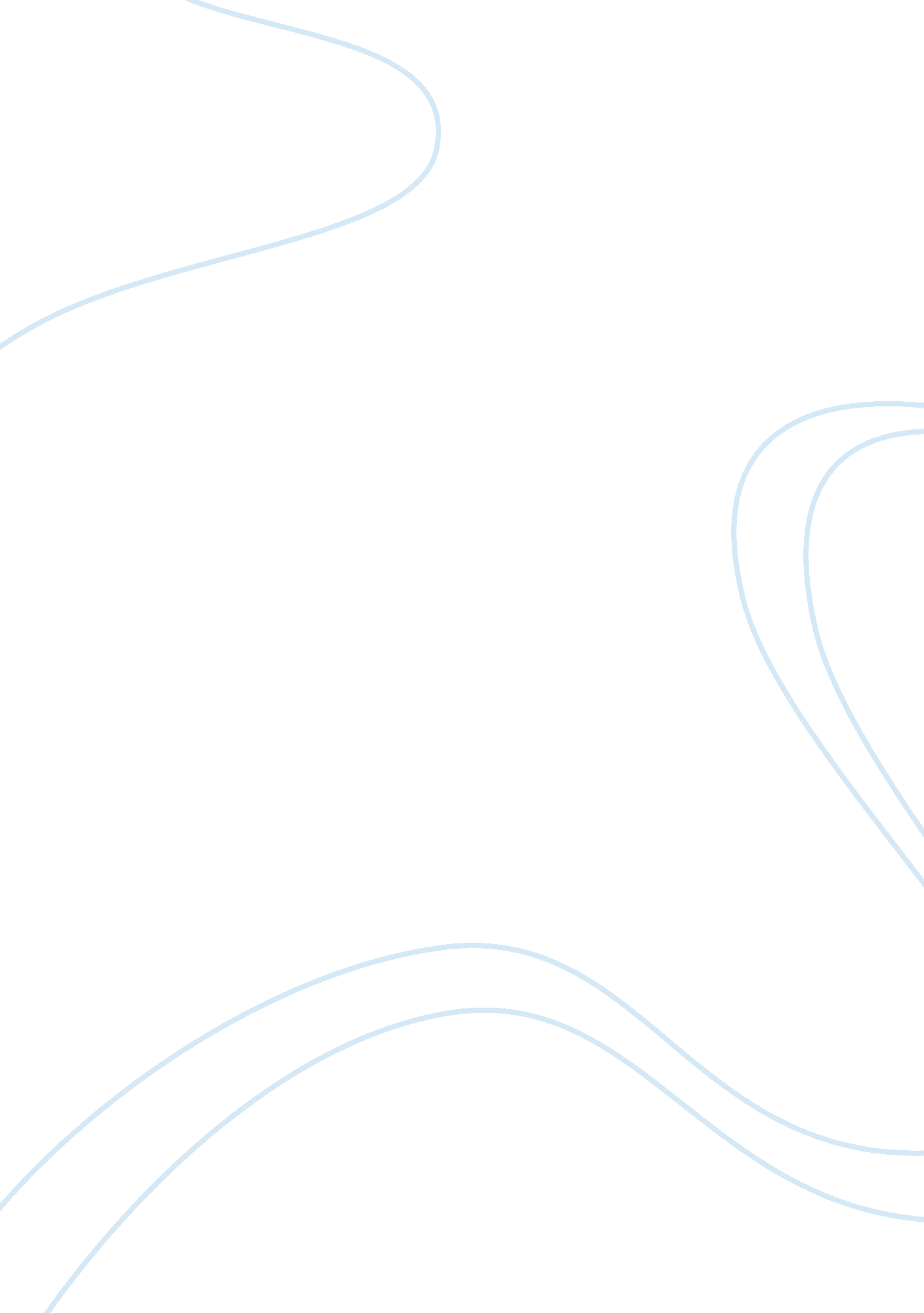 Analysis of the strengths based model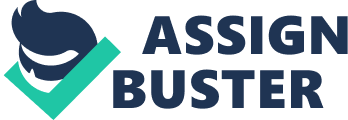 A quality construct methodology works in light of the suspicion that individuals have qualities and assets for their own particular strengthening. In quality based- approach the emphasis is on the individual and their qualities and capacities not their inabilities. Quality base techniques don’t overlook issues yet move the edge of reference in the issues. Quality based methodologies supplement the model of social incapacity. Key components of quality base methodology: A emphasis on qualities, not shortcoming , issues or shortages The man is in control and nothing is done without their regard The group is an asset not a hindrance People keep on learning, develop and change regardless of what their handicap Assessment Formative directions can’t be completely comprehended without an incorporated concentrate on pathology and fitness (Masten & Coatsworth, 1995) and exploration has demonstrated that adolescents’ qualities are as critical to consider as their shortcomings in comprehension potential for succeeding in every aspect of working (Garmezy, 1993; Kirby & Fraser, 1997). While not all kids who experience noteworthy hazard at last experience negative results, most youngsters who have a mixed bag of qualities experience sound results (e. g., Masten, Hubbard, Gest, Tellegen, Garmezy, & Ramirez, 1999). However, a great part of the act of recognizing understudies’ necessities is taking into account a shortage model, which concentrates on issues, for example, handling deficiencies, poor accomplishment, and social-passionate troubles keeping in mind the end goal to endorse mediation programs. The accessibility of numerous psychometrically solid instruments to survey emotional sickness and handicap manages this deficiency center (Epstein, 1999). Despite the fact that therapists, social laborers, and advocates have created casual methodologies for quality based appraisal, the exact acceptance of appraisals inspecting youth qualities is in its initial stages. Unpretentious yet noteworthy contrasts between different terms connected with flexibility need to be precisely characterized so as to illuminate different phenomena under study. Terms, for example, “ hazard factors,”” protective variables,” “ resources,” and “ flexibility” all speak to particular components that are regularly connected with specific models proposed to clarify versatility. A danger component is any impact in a youth’slife, whether natural, behavioral, ecological, socio social, or demographic, that expands the likelihood of a negative result. Then again, a defensive variable is characterized as any impact in an adolescent’s life that declines the likelihood of a negative result (Kirby & Fraser, 1997). Anxiety is a condition coming about because of an individual’s apparent powerlessness to meet life requests that debilitates the capacity of the person to capacity effectively . Planning Numerous individuals now perceive that our perspective of, and reaction to, individuals with incapacities needs to change definitely in the event that they are to be offered admiration, poise and chances to lead esteemed lives in our groups. An increasing amount, individuals are recognizing that natives with inabilities, similar to whatever remains of us, are individuals with dreams, endowments and abilities who need to carry on with a decent life. By concentrating on individuals’ endowments and dreams – instead of limits – a noteworthy movement has happened in the routes in which choices are made about individuals and the courses in which they are helped to live in their groups. This has implied that: We need to invest as much energy as important listening to individuals as people and giving chances to individuals to recognize their fantasies for the present and future; and The routes in which we give help to individuals needs to regard singular objectives and goals and bolster individuals to do the things that will permit them to live conventional lives. On account of individuals who don’t impart well –or not in any manner with words, we have to perceive that it is our obligation to figure out how they do convey and to adjust ourselves to their ways. Finding out around a man’s fantasies, abilities, and what makes him or her interesting; Helping persons to decide solid dreams and objectives and the approaches to accomplish these. Recognizing what is happening at this point. Recognizing other persons to enlist to help achieve the objectives. Discovering approaches to manufacture quality to fulfill the objectives (for instance, what aptitudes need to be created or what connections kept up). Coordination The mission of Coordination is to assist persons with developmental disabilities and other groups needing assistance in determining and meeting their needs in ways they prefer. The organization works to do this by assisting individuals to become active members of their communities with equal rights and responsibilities. Service Coordination helps people develop and obtain high quality supports and services that are the least intrusive to meet their desires and needs and support their personal goals. Service Coordination believes that each person’s values, dignity, happiness, and rights must be respected Services. Administration Coordination is an association that plans anticipates people with formative handicaps in light of the trusts and longs for these people. With the conviction that individuals with formative incapacities are qualified for the same rights as others, Service Coordinators help people in finding assets and bolstering for themselves, such that their needs are persistently met. strength Quality construct model centers with respect to the quality of the elderly individual as opposed to on their shortcoming, issues or deficiencies. The elderly individual is the primary in control and there is no hope without its approbation. All things considered, the support and right to assent from the elderly is worked out. Another quality to consider is that the group serves as an asset as opposed to a hindrances. Furthermore, in conclusion elderly individuals keeps on learning , develop and change regardless of what their maladies and handicaps are. Weakness One conceivable destruction of the model is that it will get to be inadequate in the piece of the more established individuals if there is absence of coordination among different areas of wellbeing and human administrations assigned for them. Another shortcoming of this methodology is that obstructions might potentially happen which will impact the effectivity of this model. Boundaries here and there exists in executing confirm based practice among the quality of the more established individuals. Point of view Appraisals are considered in a social responsive way to distinguish assets that can expand administration interest and backing the accomplishment of settled upon objectives. Engagement and evaluation are portrayed by the accompanying: a. sensitivity to the ability of the individual or family to be locked in b. a non-debilitating way c. respect for the individual, self-sufficiency and classifiedness d. adaptability Social responsive evaluation can be incorporate the more established individuals decision or inclinations in regards to dialect of decision and religious, racial, ethnic and social foundation. 